                                            Содержание                        1.	 Предназначение, рассматриваемые вопросы и используемые документы и литература……………………………………..………………22.	 Организационные основы защиты населения, материальных и культурных ценностей от опасностей, возникающих при ведении военных действий или вследствие этих действий.  Структура и основные функции ГО………………………………………………………………………………3-93.	Организационные основы защиты населения, материальных и культурных ценностей при возникновении ЧС природного и техногенного характера. Структура и основные функции РСЧС………………………….9-21Учебное пособие предназначено для слушателей – должностных лиц и специалистов гражданской обороны и территориальной подсистемы Томской области РСЧС, обучающихся по Программе повышения квалификации, а также  преподавателей УМЦ по ГОЧС В нем рассматриваются следующие вопросы:Организационные основы защиты населения, материальных и культурных ценностей от опасностей, возникающих при ведении военных действий или вследствие этих действий.  Структура и основные функции ГО.Организационные основы защиты населения, материальных и культурных ценностей при возникновении ЧС природного и техногенного характера. Структура и основные функции РСЧС.При разработке учебного пособия использовались законодательные, нормативные правовые документы, а также приказы МЧС РФ, методические рекомендации:Федеральные законы  1. «О гражданской обороне» № 28- ФЗ от 12.02.1998г.  2. «О защите населения и территорий от ЧС природного и техногенного характера” №68-Ф3 от 21.12.1994г.   3. «О пожарной безопасности» № 69-ФЗ от 21.12. 1994 г. Постановления Правительства РФ «Положение о гражданской обороне в Российской Федерации» № 804 от26.11.2007г.  «О силах и средствах единой государственной системы предупреждения иликвидации чрезвычайных ситуаций» от 8.11.2013г. № 1007 Приказы МЧС Российской ФедерацииПриказ МЧС «Об утверждении Положения об организации и ведениигражданской обороны в муниципальных образованиях и организациях»№ 687 от 14.11.2008 г.  1. Организационные основы защиты населения, материальных и культурных ценностей от опасностей, возникающих при ведении военных действий или вследствие этих действий. Структура и основные функции ГО       Одной из основных задач государства и общества является создание гарантий безопасного проживания и деятельности населения на всей его территории как в мирное, так и в военное время. Во многих государствах мира пришли к выводу, что для решения данной проблемы и успешной борьбы с опасными природными  явлениями, техногенными и экологическими катастрофами нужна целенаправленная государственная политика.       Защита населения и территорий Российской Федерации от чрезвычайных ситуаций – это система взаимоувязанных по целям, задачам, месту и времени проведения, а также привлекаемым ресурсам мероприятий, направленных на предупреждение, снижение риска возникновения чрезвычайных ситуаций, уменьшение ущерба и потерь от них и ликвидацию чрезвычайных ситуаций.         Вышеуказанные мероприятия осуществляются при помощи сил ГО, единой государственной системы предупреждения и ликвидации чрезвычайных ситуаций (РСЧС), государственной противопожарной службы МЧС России и Государственной инспекции по маломерным судам МЧС России.                                                                                                                      Организационные основы системы гражданской обороныГражданская оборона представляет собой систему общегосударственных мероприятий по подготовке к защите и по защите населения, материальных и культурных ценностей на территории Российской Федерации от опасностей, возникающих при ведении военных действий или вследствие этих действий, а также при возникновении ЧС природного и техногенного характера.Организация и ведение гражданской обороны является одной из важнейших функций государства, составной частью оборонного строительства, обеспечения безопасности государства.Исходя из принципов государственной политики в области совершенствования и дальнейшего развития гражданской обороны в мирное время ее органы управления, силы и средства выполняют часть задач РСЧС, связанных с защитой и ликвидацией последствий ЧС.Гражданская оборона в Российской Федерации организуется и ведется в соответствии с положениями Конституции Российской Федерации, закона Российской Федерации от 5 марта . №2446-1 «О безопасности», федеральных законов Российской Федерации от 31 мая . №61-ФЗ «Об обороне» и от 12 февраля . №28-ФЗ «О гражданской обороне», других федеральных законов и нормативных правовых актов Российской Федерации, а также международных нормативных актов.Федеральный закон Российской Федерации «О гражданской обороне» определяет задачи в области гражданской обороны и правовые основы их осуществления, полномочия органов государственной власти, органов местного самоуправления и организаций в области гражданской обороны, а также порядок руководства гражданской обороной, состав и структуру гражданской обороны.Закон вводит основные понятия в области гражданской обороны.Гражданская оборона — система мероприятий по подготовке к защите и по защите населения, материальных и культурных ценностей на территории Российской Федерации от опасностей, возникающих при ведении военных действий или вследствие этих действий, а также при возникновении ЧС природного и техногенного характера.Мероприятия по гражданской обороне — организационные и специальные действия, осуществляемые в области гражданской обороны в соответствии с федеральными законами и иными нормативными правовыми актами Российской Федерации.Территория, отнесенная к группе по гражданской обороне, — территория, на которой расположен город или иной населенный пункт, имеющий важное оборонное и экономическое значение, с находящимися в нем объектами, представляющий высокую степень опасности возникновения ЧС в военное и мирное время.Требования в области гражданской обороны — специальные условия (правила) эксплуатации технических систем управления ГО и объектов ГО, использования и содержания систем оповещения, средств индивидуальной защиты, другой специальной техники и имущества ГО, установленные федеральными законами и иными нормативными правовыми актами Российской Федерации.Принципы организации и ведения гражданской обороны. Организация и ведение гражданской обороны являются одними из важнейших функций государства, составными частями оборонного строительства, обеспечения безопасности государства.Подготовка государства к ведению гражданской обороны осуществляется заблаговременно в мирное время с учетом развития вооружения, военной техники и средств защиты населения от опасностей, возникающих при ведении военных действий или вследствие этих действий, а также при возникновении ЧС природного и техногенного характера.Ведение гражданской обороны на территории Российской Федерации или в отдельных ее местностях начинается с момента объявления состояния войны, фактического начала военных действий или введения Президентом Российской Федерации военного положения на территории Российской Федерации или в отдельных ее местностях, а также при возникновении ЧС природного и техногенного характера.Полномочия в области гражданской обороны. Закон устанавливает полномочия Президента Российской Федерации, Правительства Российской Федерации, а также полномочия федеральных органов исполнительной власти, органов исполнительной власти субъектов Российской Федерации, органов местного самоуправления и организаций в области гражданской обороны.Организации в пределах своих полномочий и в порядке, установленном федеральными законами и иными нормативными правовыми актами Российской Федерации:планируют и организуют проведение мероприятий по гражданской обороне;проводят мероприятия по поддержанию своего устойчивого функционирования в военное время;осуществляют обучение своих работников в области гражданской обороны;создают и поддерживают в состоянии постоянной готовности к использованию локальные системы оповещения;создают и содержат в целях гражданской обороны запасы материально-технических, продовольственных, медицинских и иных средств.Организации, имеющие потенциально опасные производственные объекты и эксплуатирующие их, а также имеющие важное оборонное и экономическое значение или представляющие высокую степень опасности возникновения ЧС в военное и мирное время, создают нештатные аварийно-спасательные формирования (НАСФ) в порядке, установленном законодательством Российской Федерации, и поддерживают их в состоянии постоянной готовности.Права и обязанности граждан Российской Федерации в области гражданской обороны. Граждане Российской Федерации в соответствии с федеральными законами и иными нормативными правовыми актами Российской Федерации:проходят обучение в области гражданской обороны;принимают участие в проведении других мероприятий по гражданской обороне;оказывают содействие органам государственной власти и организациям в решении задач в области гражданской обороны.Руководство гражданской обороной в Российской Федерации осуществляет Правительство Российской Федерации.Государственную политику в области гражданской обороны осуществляет федеральный орган исполнительной власти, уполномоченный Президентом Российской Федерации на решение задач в области гражданской обороны (МЧС России).Руководство гражданской обороной в федеральных органах исполнительной власти и организациях осуществляют их руководители. Руководство гражданской обороной на территориях субъектов Российской Федерации и муниципальных образований осуществляют соответственно главы органов исполнительной власти субъектов Российской Федерации и руководители органов местного самоуправления.Руководители федеральных органов исполнительной власти, органов исполнительной власти субъектов Российской Федерации, органов местного самоуправления и организаций несут персональную ответственность за организацию и проведение мероприятий по гражданской обороне и защите населения.Органы, осуществляющие управление гражданской обороной:федеральный орган исполнительной власти, уполномоченный на решение задач в области гражданской обороны;территориальные органы — региональные центры по делам гражданской обороны, чрезвычайным ситуациям и ликвидации последствий стихийных бедствий и органы, уполномоченные решать задачи гражданской обороны и задачи по предупреждению и ликвидации чрезвычайных ситуаций по субъектам Российской Федерации;структурные подразделения федеральных органов исполнительной власти, уполномоченные на решение задач в области гражданской обороны;структурные подразделения (работники) организаций, уполномоченные на решение задач в области гражданской обороны, создаваемые (назначаемые) в порядке, установленном Правительством Российской Федерации.Силы гражданской обороны — воинские формирования, специально предназначенные для решения задач в области гражданской обороны, организационно объединенные в войска гражданской обороны, а также аварийно-спасательные формирования и спасательные службы.Организационную структуру гражданской обороны Российской Федерации составляет совокупность органов управления, сил и средств федеральных органов исполнительной власти, субъектов Российской Федерации, муниципальных образований и организаций, в компетенцию которых входят вопросы защиты населения, материальных и культурных ценностей от опасностей, возникающих при ведении военных действий или вследствие этих действий.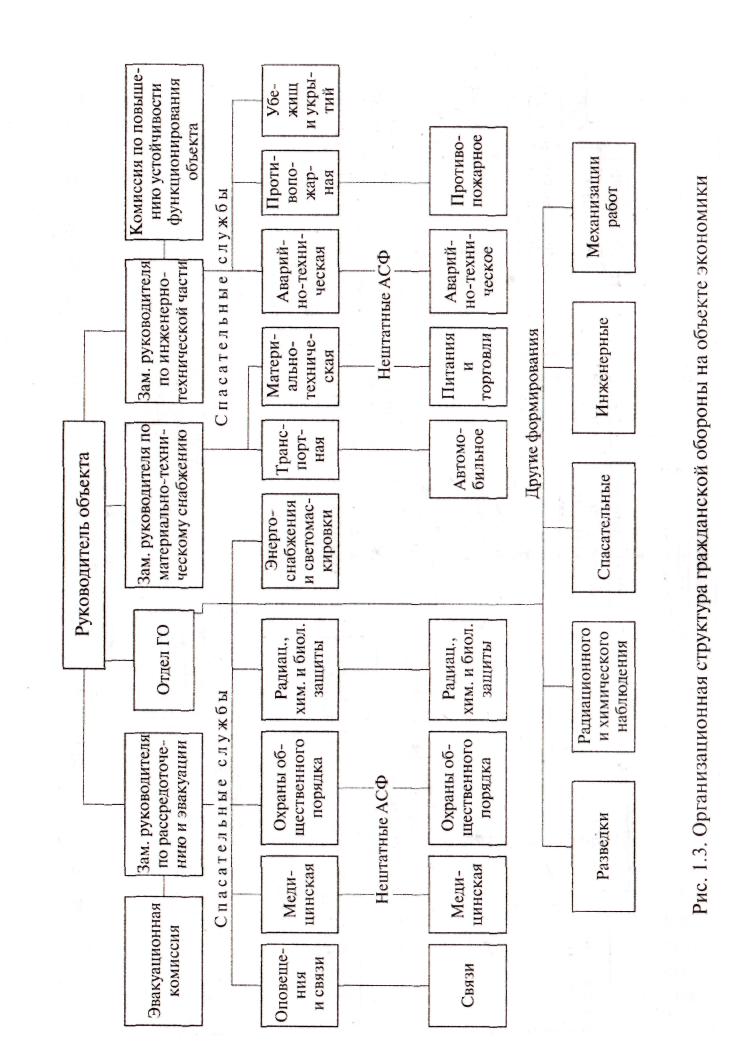 Заместителем руководителя по рассредоточению и эвакуации обычно назначается заместитель руководителя объекта по общим вопросам. Являясь, как правило, и председателем эвакуационной комиссии, он разрабатывает план рассредоточения, организует подготовку мест в загородной зоне, перевозку туда людей и доставку рабочей силы к месту работы, руководит службой охраны общественного порядка.Заместителем руководителя по инженерно-технической части назначается главный инженер предприятия. Он руководит разработкой перевода предприятия на особый режим работы, осуществляет мероприятия по повышению устойчивости работы предприятия в мирное время, при угрозе нападения и в военное время непосредственно руководит службами аварийно-технической, противопожарной, убежищ и укрытий, а также осуществляет техническое руководство аварийно-спасательными и другими неотложными работами.Заместителем руководителя по материально-техническому снабжению назначается заместитель (помощник) руководителя объекта по этим вопросам. Он обеспечивает накопление и хранение специального имущества, техники, инструмента, средств защиты и транспорта. На него возлагается материально-техническое обеспечение работ по строительству укрытий, мероприятий по рассредоточению и эвакуации, проведению спасательных и других неотложных работ. При угрозе нападения противника он организует рассредоточение запасов сырья, продовольствия и уникального оборудования.Структурное подразделение ГО (отдел, сектор, группа, специально выделенный работник) создается (назначается) приказом руководителя, является основным рабочим органом управления и выполняет функции штаба ГО объекта.Работа структурного подразделения ГО организуется на основании нормативных правовых актов, приказов, распоряжений и указаний руководителя объекта, приказов и организационно-методических указаний вышестоящих органов управления ГО.Структурное подразделение ГО осуществляет мероприятия по защите рабочих, служащих и населения подведомственных рабочих поселков от оружия массового поражения и обеспечивает своевременное оповещение об угрозе ЧС природного и техногенного характера; разрабатывает план гражданской обороны объекта, своевременно корректирует его и организует выполнение; организует и контролирует обучение рабочих и служащих по гражданской обороне, подготовку и обучение НАСФ и спасательных служб для сил ГО.2. Организационные основы защиты населения, материальных и культурных ценностей при возникновении ЧС природного и техногенного характера. Структура и основные функции РСЧС.Единая государственная система предупреждения и ликвидации чрезвычайных ситуаций природного и техногенного характера  объединяет органы управления, силы и средства федеральных органов исполнительной власти, органов исполнительной власти субъектов Российской Федерации, органов местного самоуправления и организаций, в полномочия которых входит решение вопросов в области защиты населения и территорий от чрезвычайных ситуаций, и осуществляет свою деятельность в целях выполнения задач, предусмотренных Федеральным законом "О защите населения и территорий от чрезвычайных ситуаций природного и техногенного характера".	Единая система, состоящая из функциональных и территориальных подсистем, действует на федеральном, межрегиональном, региональном, муниципальном и объектовом уровнях.Территориальные подсистемы единой системы создаются в субъектах Российской Федерации для предупреждения и ликвидации чрезвычайных ситуаций в пределах их территорий и состоят из звеньев, соответствующих административно-территориальному делению этих территорий.Организация, состав сил и средств территориальных подсистем, а также порядок их деятельности определяются положениями о них, утверждаемыми в установленном порядке органами исполнительной власти субъектов Российской Федерации.Функциональные подсистемы единой системы создаются федеральными органами исполнительной власти и уполномоченными организациями согласно приложению для организации работы в области защиты населения и территорий от чрезвычайных ситуаций в сфере деятельности этих органов и уполномоченных организаций.Организация, состав сил и средств функциональных подсистем, а также порядок их деятельности определяются положениями о них, утверждаемыми руководителями федеральных органов исполнительной власти по согласованию с МЧС РФ.Каждый из перечисленных уровней имеет:координационные органы;постоянно действующие органы управления единой системы;органы повседневного управления единой системы;силы и средства единой системы;резервы финансовых и материальных резервов;системы связи, оповещения, информационного обеспечения.                                   У      Р       О       В       Н       И   К    О    О    Р    Д    И    Н    А    Ц    И    О    Н    Н    Ы    Е    О    Р    Г    А    Н    Ы      П  О  С  Т  О  Я  Н  Н  О        Д  Е  Й  С  Т  В  У  Ю  Щ  И  Е       О  Р  Г  А  Н  Ы      О  Р  Г  А  Н  Ы      П  О  В  С  Е  Д  Н  Е  В  Н  О  Г  О      У  П  Р  А  В  Л  Е  Н  И  Я  -а) Координационные органы:	 • на федеральном уровне - Правительственная комиссия по предупреждению и ликвидации чрезвычайных ситуаций и обеспечению пожарной безопасности, комиссии по предупреждению и ликвидации чрезвычайных ситуаций и обеспечению пожарной безопасности федеральных органов исполнительной власти и уполномоченных организаций, имеющих функциональные подсистемы единой системы;	• В пределах соответствующего федерального округа (межрегиональный уровень) функции и задачи по обеспечению координации деятельности федеральных органов исполнительной власти и организации взаимодействия федеральных органов исполнительной власти с органами государственной власти субъектов Российской Федерации, органами местного самоуправления и общественными объединениями в области защиты населения и территорий от чрезвычайных ситуаций осуществляет в установленном порядке полномочный представитель Президента Российской Федерации в федеральном округе;	• на региональном уровне (в пределах территории субъекта Российской Федерации) - комиссия по предупреждению и ликвидации чрезвычайных ситуаций и обеспечению пожарной безопасности органа исполнительной власти субъекта Российской Федерации;	• на муниципальном уровне (в пределах территории муниципального образования) - комиссия по предупреждению и ликвидации чрезвычайных ситуаций и обеспечению пожарной безопасности органа местного самоуправления;	• на объектовом уровне - комиссия по предупреждению и ликвидации ЧС и обеспечению пожарной безопасности организации.	Комиссии по предупреждению и ликвидации чрезвычайных ситуаций и обеспечению пожарной безопасности (далее КЧС и ПБ) федеральных органов исполнительной власти, органов исполнительной власти субъектов Российской Федерации, органов местного самоуправления и организаций возглавляются соответственно руководителями указанных органов и организаций или их заместителями.КЧС и ПБ осуществляет руководство и координацию работ в области предупреждения и ликвидации ЧС, вызванных авариями, катастрофами и стихийными бедствиями.         КЧС в своей деятельности руководствуется законами и иными законодательными актами Российской Федерации, указами и распоряжениями Президента Российской Федерации, постановлениями и распоряжениями Правительства Российской Федерации, администрации области и города. Свою деятельность КЧС осуществляет во взаимодействии с органами местного самоуправления.          Основными задачами КЧС являются:     - организация и контроль за осуществлением мероприятий по предупреждению и ликвидации ЧС, а также по обеспечению надежности работы потенциально опасных объектов в условиях ЧС;    - организация наблюдения и контроля за состоянием окружающей природной среды и потенциально опасных объектов, прогнозирование ЧС;    - обеспечение готовности органов управления, сил и средств к действиям в ЧС, а также создания и поддержания в состоянии готовности пунктов управления;    - организация разработки нормативных правовых актов в области защиты населения и территорий от ЧС;    - участие в разработке и осуществлении федеральных целевых и научно-технических программ, организация разработки и реализации территориальных программ по предупреждению и ликвидации ЧС;      - создание резервов финансовых и материальных ресурсов;      - взаимодействие с другими комиссиями по ЧС, военным командованием и общественными объединениями по вопросам предупреждения и ликвидации ЧС, а в случае необходимости — принятие решения о направлении сил и средств для оказания помощи этим комиссиям в ликвидации ЧС;     - руководство работами по ликвидации ЧС, организация привлечения трудоспособного населения к этим работам;     - планирование и организация эвакуации населения, размещения эвакуируемого населения и возвращение его после ликвидации ЧС в места постоянного проживания;     - организация сбора и обмена информацией в области защиты населения и территорий от ЧС;    - руководство подготовкой населения, должностных лиц органов управления иподразделений РСЧС к действиям в ЧС.       Комиссия в соответствии с возложенными на нее задачами выполняет следующие функции:   - организует разработку и вносит на рассмотрение мэрии города проекты постановлений и других документов по вопросам ГО, предупреждения и ликвидации ЧС, в том числе последствий радиационного загрязнения территории и объектов города, защиты населения, мобилизационной подготовки народного хозяйства города;   - организует разработку и осуществление на территории города мероприятий по предупреждению и ликвидации ЧС, стихийных бедствий, аварий и катастроф;   - осуществляет контроль за выполнением мероприятий по повышению мобилизационной готовности организаций и объектов, районов города;   - участвует в разработке мобилизационных планов народного хозяйства города(плана на расчетных год);   - координирует работы по созданию, сохранению и использованию страховогофонда документации на продукцию, включаемую в мобилизационные планы, на объекты повышенного риска и системы жизнеобеспечения населения;   - осуществляет руководство функционированием РСЧС;   - организует подготовку спасателей к действиям в ЧС и выживанию в экстремальных условиях;   - осуществляет организационно-методическое руководство и координацию дея-тельности ОИВ, местного самоуправления, предприятий, организаций независимо от форм собственности, по вопросам социально-экономической, правовой и медицинской защиты граждан, пострадавших от радиационных аварий или катастроф или принимавших участие в ликвидации их последствий, а также реабилитацию территорий, подвергшихся радиоактивному загрязнению, и контроль за осуществлением мероприятий в этой области;   - организует прием граждан по вопросам, отнесенным к компетенции КЧС;   - организует совместно с заинтересованными ОИВ разработку концепций и предложений по режиму природопользования, безопасному производству и хозяйственной деятельности на радиоактивно загрязненных территориях;   - участвует в подготовке предложений по вопросам, отнесенным к его компетенции, по разработке схем развития и размещения производственных сил, проектов районной планировки и застройки территорий с учетом радиационных, социально-экономических и других факторов, направленных на защиту населения и окружающей среды в районах, подвергшихся загрязнению;   - осуществляет надзор за выполнением установленных нормативных требований по ГО, предупреждению и ликвидации ЧС, состоянием готовности ОУ, сил и средств РСЧС к проведению поисково-спасательных, АСДНР при возникновении ЧС;   - контролирует выполнение органами местного самоуправления, предприятиямизаданий по переселению жителей из радиоактивно загрязненных районов (домов) создании для них необходимых социально-бытовых условий в новых районах проживания, а также строительство жилья, объектов социальной и производственной инфраструктуры для граждан, проживающих в местах, подвергшихся радиоактивному загрязнению;   - участвует в проведении экспертизы градостроительной документации и проектов строительства объектов в части соблюдения требований ГО и мобилизационной подготовки народного хозяйства;   - координирует деятельность ОМСУ по проведению АСР, ликвидации разливовнефтепродуктов, вредных химических и РВ на водоемах города;   - организует оповещение и информирование населения о ЧС, контролирует создание и работу соответствующих локальных и территориальных систем оповещения;   - организует совместно с заинтересованными организациями и координирует работу по прогнозированию вероятности возникновения ЧС природного техногенного характера,их моделированию, районированию территории города по наличию потенциально опасных производств, объектов и угрозы стихийных бедствий, разработке и внедрению нормативных показателей степени риска на ОНХ и территориях;   - организует установленным порядком совместно с заинтересованными организациями, ОИВ формирование и доставку гуманитарной помощи населению города, пострадавшему в результате ЧС;   - определяет совместно с ОИВ и ОМСУ состав, размещение и оснащение сил и средств, предназначенных для ликвидации ЧС;   - утверждает инструкцию, нормы, правила и другие нормативно-методические документы по вопросам, входящим в компетенцию КЧС;   - организует создание, подготовку и использование аварийно-спасательных подразделений постоянной готовности для проведения работ по оперативной локализации и ликвидации ЧС;   - организует работу по привлечению в установленном порядке общественных объединений и отдельных граждан, в том числе иностранных, имеющих соответствующие знания и опыт, к проведению мероприятий по предупреждению и ликвидации ЧС;   - ходатайствует перед администрацией города по вопросам финансового и материально-технического обеспечения управлений ГОЧС города и районов, аварийно-спасательных и других формирований КЧС, контролирует финансирование в установленном порядке из резервного фонда мэрии мероприятий по ликвидации ЧС, использованию выделенных материальных и финансовых ресурсов;   - организует разработку методик определения материального ущерба от возникающих ЧС;   - координирует разработку, утверждает или согласовывает программы обучения населения, подготовки должностных лиц ОУ и подразделений РСЧС к действиям в ЧС, организует и осуществляет аттестацию спасателей и аварийно-спасательных формирований;   - организует подготовку работников мобилизационных органов, руководит разработкой системы их обучения и программ обучения;   - обеспечивает по вопросам, относящимся к компетенции КЧС, проведение мероприятий по защите государственной тайны, развитию специальной связи, защите служебной информации;   - обеспечивает безопасность работников КЧС, других ведомств, привлекаемых к проведению работ в районах ЧС, сохранность грузов, в том числе гуманитарной помощи, доставляемых по линии КЧС в районы бедствия;   - осуществляет в установленном порядке связь с общественностью, гражданами и средствами массовой информации по вопросам ГО, предупреждению и ликвидации ЧС, преодоления последствий радиоактивного загрязнения территорий, защиты жизни и здоровья людей, повышения устойчивости функционирования объектов экономики при стихийных бедствиях, авариях и катастрофах.        В состав комиссии, как правило, входят заместители главы администрации, представители органов военного командования, внутренних дел, правоохранительных органов, структурных подразделений администрации, руководители крупнейших организаций города, а также организаций, отвечающих за проведение отдельных видов работ при ликвидации ЧС и обеспечение действий сил РСЧС (здравоохранения, противопожарных, общественного питания, образования и др.). Кроме того, в состав комиссии могут назначаться представители научных, общественных организаций, средств массовой информации.          Для ведения текущей работы в комиссии назначается секретариат, в который, как правило, входят сотрудники управления делами администрации и представители управления ГОЧС.         Состав комиссии назначается Постановлением главы субъекта Российской Федерации (местного самоуправления). Замещать установленных Постановлением членов комиссии на ее заседаниях другим должностным лицам, как правило, не разрешается.         Работа комиссии организуется по годовым планам работы. Заседания проводятся по необходимости, но не реже одного раза в квартал и оформляются протоколами.        В целях обеспечения оперативности в работе КЧС для решения вопросов, связанных с предупреждением или ликвидацией ЧС, при КЧС могут создаваться подкомиссии по видам ЧС. Они возглавляются одним из членов КЧС как правило, одним из заместителей главы администрации или председателя КЧС или одним из ответственных членов КЧС. Подкомиссия должна самостоятельно обеспечить предупреждение и ликвидацию местной ЧС. К примеру, в составе КЧС могут быть образованы подкомиссии по решению вопросов, связанных с пожарами (возглавляется начальником ОГПС МЧС России), авариями на транспорте (возглавляется начальником ОГИБДД УВД города), нарушениями в работе КТС города  (возглавляются руководителями электросетей, водоканала и т.п.) и другие подкомиссии. Данные подкомиссии могут также действовать и как оперативные группы КЧС.        Для выяснения причин ухудшения обстановки на подведомственной территории, при возникновении ЧС в район бедствия высылается оперативная группа КЧС. Ее состав формируется из членов КЧС с привлечением необходимых специалистов. В ЧС органы управления и организации города в зону ЧС могут направлять и свои оперативные группы, которые действуют под руководством оперативной группы КЧС города.      Оперативная группа управления ГОЧС города, как правило, в зону ЧС прибывает раньше оперативной группы КЧС. До прибытия оперативной группы КЧС она производит сбор данных об обстановке и докладывает об этом старшему начальнику, готовит место работы оперативной группе КЧС (обеспечивает рабочие места, готовит средства связи, организует РХН), подготавливает предложения начальнику оперативной группы КЧС по организации АСДНР.      До прибытия оперативной группы КЧС оперативная группа управления может взять управление проведением АСДНР на себя: организовать принятие экстренных мер по защите населения, распределять прибывающие силы и средства по объектам работ, руководить проведением АСДНР. С прибытием оперативной группы КЧС она переходит в ее подчинение и действует в интересах начальника оперативной группы КЧС.        Таким образом, можно сделать вывод о том, что КЧС субъекта Российской Федерации (местного самоуправления), в тесном сотрудничестве с управлением ГОЧС, должна организовать и обеспечить выполнение комплекса мероприятий по предупреждению и ликвидации местных ЧС, которые могут иметь место на подведомственной территории, координировать действия всех органов управления и сил РСЧС.	б) постоянно действующими органами управления единой системы являются:	• на федеральном уровне - Министерство Российской Федерации по делам гражданской обороны, чрезвычайным ситуациям и ликвидации последствий стихийных бедствий, подразделения федеральных органов исполнительной власти и уполномоченных организаций, имеющих функциональные подсистемы единой системы, для решения задач в области защиты населения и территорий от чрезвычайных ситуаций и (или) гражданской обороны;на межрегиональном уровне - территориальные органы Министерства Российской Федерации по делам гражданской обороны, чрезвычайным ситуациям и ликвидации последствий стихийных бедствий - региональные центры по делам гражданской обороны, чрезвычайным ситуациям и ликвидации последствий стихийных бедствий (далее - региональные центры);на региональном уровне - территориальные органы Министерства Российской Федерации по делам гражданской обороны, чрезвычайным ситуациям и ликвидации последствий стихийных бедствий - органы, специально уполномоченные решать задачи гражданской обороны и задачи по предупреждению и ликвидации чрезвычайных ситуаций по субъектам Российской Федерации (далее - главные управления Министерства Российской Федерации по делам гражданской обороны, чрезвычайным ситуациям и ликвидации последствий стихийных бедствий по субъектам Российской Федерации);на муниципальном уровне - органы, специально уполномоченные на решение задач в области защиты населения и территорий от чрезвычайных ситуаций и (или) гражданской обороны при органах местного самоуправления;на объектовом уровне - структурные подразделения организаций, уполномоченных на решение задач в области защиты населения и территорий от чрезвычайных ситуаций и (или) гражданской обороны.	Постоянно действующие органы управления единой системы создаются и осуществляют свою деятельность в порядке, установленном законодательством РФ и иными нормативными правовыми актами.	Компетенция и полномочия постоянно действующих органов управления единой системы определяется соответствующими положениями о них или уставами указанных органов управления.в) Органами повседневного управления единой системы  являются:на федеральном уровне - Национальный центр управления в кризисных ситуациях, центры управления в кризисных ситуациях (ситуационно-кризисные центры), информационные центры, дежурно-диспетчерские службы федеральных органов исполнительной власти и уполномоченных организаций, имеющих функциональные подсистемы единой системы;на межрегиональном уровне - центры управления в кризисных ситуациях региональных центров;на региональном уровне - центры управления в кризисных ситуациях главных управлений Министерства Российской Федерации по делам гражданской обороны, чрезвычайным ситуациям и ликвидации последствий стихийных бедствий по субъектам Российской Федерации, информационные центры, дежурно-диспетчерские службы органов исполнительной власти субъектов Российской Федерации и территориальных органов федеральных органов исполнительной власти;на муниципальном уровне - единые дежурно-диспетчерские службы муниципальных образований;на объектовом уровне - дежурно-диспетчерские службы организаций (объектов).Органы повседневного управления единой системы создаются и осуществляют свою деятельность в соответствии с законодательством РФ.Компетенция и полномочия органов повседневного управления единой системы определяются соответствующими положениями о них или уставами указанных органов управления.	Размещение органов повседневного управления единой системы в зависимости от обстановки осуществляется на стационарных или подвижных ПУ, оснащенных техническими средствами управления, средствами связи, оповещения и жизнеобеспечения, поддерживаемых в состоянии постоянной готовности к использованию.          К  силам  и  средствам  единой  системы  относятся   специально подготовленные силы и средства федеральных органов исполнительной власти, органов исполнительной власти  субъектов  Российской  Федерации,  органов местного  самоуправления,   организаций   и   общественных   объединений, предназначенные  и  выделяемые  (привлекаемые)   для     предупреждения и ликвидации чрезвычайных ситуаций.     Состав сил и средств единой системы определяется Правительством РФ.     В состав сил и средств каждого уровня единой системы входят силы и  средства  постоянной  готовности,  предназначенные  для   оперативного реагирования на чрезвычайные ситуации и проведения работ по их ликвидации.    Основу сил постоянной  готовности  составляют  аварийно-спасательные службы, аварийно-спасательные формирования, иные службы  и  формирования, оснащенные специальной  техникой,    оборудованием,  снаряжением, инструментом,  материалами с учетом обеспечения проведения аварийно-спасательных и  других  неотложных  работ  в  зоне  чрезвычайной ситуации в течение не менее 3 суток.     Перечень сил постоянной готовности федерального уровня  утверждается Правительством  РФ  по   представлению   МЧС РФ, согласованному с заинтересованными федеральными органами исполнительной  власти,  органами исполнительной власти субъектов РФ и организациями.     Перечень сил постоянной готовности территориальных подсистем утверждается органами исполнительной власти субъектов РФ по согласованию с Министерством Российской Федерации  по  делам гражданской обороны, чрезвычайным  ситуациям  и  ликвидации  последствий стихийных бедствий.     Состав и структуру сил постоянной готовности определяют создающие их федеральные органы исполнительной власти,  органы  исполнительной  власти субъектов Российской Федерации, органы местного   самоуправления, организации и общественные объединения исходя из возложенных на них задач по предупреждению и ликвидации чрезвычайных ситуаций. Координацию деятельности аварийно-спасательных служб, аварийно-спасательных формирований, общественных объединений, участвующих в проведении аварийно-спасательных работ и действующих на всей или большей части территории РФ, а также всех видов пожарной охраны осуществляет в установленном порядке МЧС РФ.Координацию деятельности аварийно-спасательных служб и аварийно-спасательных формирований на территориях субъектов РФ осуществляют в установленном порядке главные управления МЧС  РФ по субъектам РФ. Координацию деятельности аварийно-спасательных служб и аварийно-спасательных формирований на территориях муниципальных образований осуществляют органы, специально уполномоченные на решение задач в области защиты населения и территорий от ЧС и ГО при органах местного самоуправления.Привлечение аварийно-спасательных служб и аварийно-спасательных формирований к ликвидации чрезвычайных ситуаций осуществляется:в соответствии с планами предупреждения и ликвидации чрезвычайных ситуаций на обслуживаемых указанными службами и формированиями объектах и территориях;в соответствии с планами взаимодействия при ликвидации ЧС  на других объектах и территориях;по решению федеральных органов исполнительной власти, органов исполнительной власти субъектов Российской Федерации, органов местного самоуправления, организаций и общественных объединений, осуществляющих руководство деятельностью указанных служб и формирований.Основными задачами единой государственной системы предупреждения и ликвидации чрезвычайных ситуаций являются:    1.Разработка и реализация правовых и экономических норм по обеспечению защиты населения и территорий от чрезвычайных ситуаций, в том числе по обеспечению безопасности людей на водных объектах.   2.Осуществление целевых и научно-технических программ, направленных на предупреждение чрезвычайных ситуаций и повышение устойчивости функционирования организаций, а также объектов социального назначения в чрезвычайных ситуациях.   3.Обеспечение готовности к действиям органов управления, сил и средств, предназначенных и выделяемых для предупреждения и ликвидации чрезвычайных ситуаций.   4.Сбор, обработка, обмен и выдача информации в области защиты населения и территорий от чрезвычайных ситуаций.   5. Подготовка населения к действиям в чрезвычайных ситуациях, в том числе организация разъяснительной и профилактической работы среди населения в целях предупреждения возникновения чрезвычайных ситуаций на водных объектах.    6.Организация своевременного оповещения и информирования населения о чрезвычайных ситуациях в местах массового пребывания людей.    7.Прогнозирование и оценка социально-экономических последствий чрезвычайных ситуаций.    8.Создание резервов финансовых и материальных ресурсов для ликвидации чрезвычайных ситуаций.    9.Осуществление государственной экспертизы, надзора и контроля в области защиты населения и территорий от чрезвычайных ситуаций.   10.Ликвидация чрезвычайных ситуаций.    11.Осуществление мероприятий по социальной защите населения, пострадавшего от чрезвычайных ситуаций, проведение гуманитарных акций.   12.Реализация прав и обязанностей населения в области защиты от чрезвычайных ситуаций, а также лиц, непосредственно участвующих в их ликвидации.   13. Международное сотрудничество в области защиты населения и территорий от чрезвычайных ситуаций, в том числе обеспечения безопасности людей на водных объектах.ОБЛАСТНОЕ ГОСУДАРСТВЕННОЕ БЮДЖЕТНОЕ ОБРАЗОВАТЕЛЬНОЕ УЧРЕЖДЕНИЕ ДОПОЛНИТЕЛЬНОГО ПРОФЕССИОНАЛЬНОГО ОБРАЗОВАНИЯТОМСКОЙ ОБЛАСТИ«УЧЕБНО-МЕТОДИЧЕСКИЙ ЦЕНТР ПО ГРАЖДАНСКОЙ ОБОРОНЕ И ЧРЕЗВЫЧАЙНЫМ СИТУАЦИЯМ ТОМСКОЙ ОБЛАСТИ»Автор: преподаватель учебно-методического центра ГО и ЧС                     Томской области  Якименко Алексей Алексеевич.УЧЕБНОЕ ПОСОБИЕдля самостоятельной подготовки Организационные основы ГО и защиты населения и территорий от ЧС на территории РФ                                                                                                                                                                        Томск - 2014